ISTANZA DI ISCRIZIONE ALL’ALBO FORNITORIper l’esercizio finanziario 2023Al Comando Legione Carabinieri “Marche”  Servizio AmministrativoVia XXV Aprile  n. 81 -  60122 ANCONAAVVERTENZE :Il presente modulo, compilato in ogni sua parte con carattere stampatello, sottoscritto per esteso dal legale rappresentantein ogni sua pagina, deve essere corredato da fotocopia non autenticata del documento di identità del sottoscrittore.La presente documentazione dovrà essere presentata a mezzo Posta Elettronica Certificata (in formato *.pdf) all'indirizzo tan40624@pec.carabinieri.it (si tenga presente che il sistema non accetta comunicazioni provenienti da domini di posta elettronica non certificata);Codesta ditta si impegna alla tempestiva comunicazione di qualsiasi variazione dei dati riportati nella presente.QUADRO 1 –  DATI ANAGRAFICIIL/LA SOTTOSCRITTO/A Cognome:............................................................................ Nome:............................................................................................ Nato/a il: ........................................... a: …............................................................................................... Prov. ....................... Cittadinanza: ................................................................. Codice fiscale: ................................................................................... In qualità di legale rappresentante dell’impresa ……………………………………………………………………………... con sede legale: .................................................................................................. Prov. ...............CAP....................................... indirizzo: ................................................................................................................................................................................... N. telefono ........................................ e-mail ...................................................................... fax................................................ Posta Elettronica Certificata: .................................................................................................................................................... Forma giuridica: ......................................................................................................................................................................... Codice Fiscale: ............................................................................Partita IVA (ITA):………………………………………… Iscritta   nel    Registro   delle    Imprese   della   Camera    di    Commercio,    Industria,    Artigianato    ed   Agricoltura di:……………………………….. Numero di iscrizione: ……….................................... Data: ...............................................QUADRO 2 –  DICHIARAZIONEAvvalendosi delle disposizioni di cui agli art. 46 e 47 del D.P.R. 28 dicembre 2000, n. 445 e consapevole che chi dichiarerà il falso vedrà decadere i benefici ottenuti e incorrerà nelle sanzioni penali previste per le false dichiarazionidagli artt. 75 e 76, del richiamato D.P.R..DICHIARA SOTTO LA PROPRIA RESPONSABILITA’a)	che i rappresentanti legali/amministratori sono:- Sig.                                                                              , nato a                                                , il                                   ;- Sig.                                                                              , nato a                                                , il                                   ;- Sig.                                                                              , nato a                                                , il                                   ;- Sig.                                                                              , nato a                                                , il                                   ;b)	che l'impresa è iscritta al Mercato Elettronico della Pubblica Amministrazione :    SI !       ! oppure NO !      !c)	che l’impresa non si trova in alcuno dei motivi di esclusione ex art. 80 D.Lgs. 18.04.2016, nr. 50 e s.m.i. (Codice dei contratti pubblici);d)	che  la  Ditta  non  ha  commesso  violazioni  gravi,  definitivamente  accertate,  alle  norme  in  materia  di  contributi previdenziali ed assistenziali, secondo le leggi italiane o dello Stato in cui è stabilita;e)	che nei confronti dell'impresa non è stata applicata la sanzione interdittiva di cui all'art. 9, co. 2, del D.Lgs.231/2001, ovvero altra sanzione che comporti il divieto di contrarre con la P.A.;f)	che la Ditta si obbliga ad emettere fattura elettronica ai sensi e per gli effetti del D.M. 55 del 3 aprile 2013, da trasmettere in formato “*.xml” ed in firma digitale, attraverso il Sistema di Interscambio, indicandosi a tal fine il Codice Univoco Ufficio (C.U.U.) di volta in volta indicato,  pena l’impossibilità di procedere al pagamento.In particolare il tracciato del documento elettronico, oltre il predetto C.U.U. ed i dati espressamente previsti al citato decreto, dovrà altresì riportare, in applicazione delle connesse normative in materia di fatturazione e pagamento, i seguenti elementi:- il Codice identificativo di gara (CIG) indicato nella lettera di ordinazione/contratto;- le coordinate IBAN su cui effettuare il pagamento;- l’importo totale del documento.QUADRO 3  –  CAT EGOR IE  ME RCEO LOG ICHE  D’ IN TER ESSE (capacità tecnica  e professionale)a) Dichiara di essere interessato alle seguenti categorie merceologiche:A – LAVORI❑ A1  Impianti termici e di condizionamento                                 ❑ A5  Impianti idraulici❑ A2  Impianti elettrici, telefonici, radiotelefonici e televisivi       ❑ A6 Lavori di falegnameria, in ferro ed alluminio❑ A3  Impianti tecnologici e di sicurezza, reti informatiche           ❑ A7 Ristrutturazione Edifici (OG1)❑ A4 Adattamento, riparazione e piccole trasformazioni delle opere edili, stradali e sportiveB – FORNITURA BENI❑ B1 Farmaci                                                                                   ❑ B29 Generi alimentari❑ B2 Reagenti                                                                                  ❑ B30 Articoli militari❑ B3 Vaccini                                                                                   ❑ B31 Piante e composizioni floreali❑ B4 Materiale sanitario monouso                                                  ❑ B32 Materiale edile❑ B5  Presidi chirurgici                                                                   ❑ B33 Legnami❑ B6 Materiale per l’igiene                                                             ❑ B34 Vetri❑ B7 Attrezzature sanitarie                                                             ❑ B35 Elettrodomestici❑ B8 Materiale informatico hardware                                             ❑ B36 Condizionatori❑ B9 Software informatico                                                              ❑ B37 Attrezzature sportive❑ B10 Attrezzature per cucine, mense                                            ❑ B38 Riviste❑ B11 Impianti di refrigerazione                                                     ❑ B39 Libri e pubblicazioni❑ B12 Mobili, arredi e materiale di casermaggio                            ❑ B40 Tendaggi❑ B13 Attrezzature per bouvette e sale convengo                           ❑ B41 Tappezzerie❑ B14 Dispositivi di protezione individuale                                   ❑ B42 Bandiere❑ B15 Oggettistica promozionale e di rappresentanza                    ❑ B43 Materiali e paramenti sacri❑ B16 Materiale ed attrezzature per la sicurezza e l’antincendio   ❑ B44 Materiale idraulico❑ B17 Targhe, timbri ed incisioni                                                   ❑ B45 Vernici, colori e ferramenta❑ B18 Materiale d’ufficio                                                               ❑ B46 Materiali per l’infortunistica❑ B19 Strumenti e materiali elettromedicali                                   ❑ B47 Mobili e arredi❑ B20 Materiali per la comunicazione e la telefonia                      ❑ B48 Autoveicoli❑ B21 Materiale di vestiario ed equipaggiamento speciale            ❑ B49 Lubrificanti e combustibili per autotrazione❑ B22 Materiale elettrico                                                                ❑ B50 Carta❑ B23 Attrezzature didattiche                                                         ❑ B51 Ricambi per auto ed automezzi militari❑ B24 Materiali di consumo per macchine d’ufficio                      ❑ B52 Pneumatici❑ B25 Cancelleria                                                                            ❑ B53 Armi ed accessori per armi❑ B26 Materiale di consumo informatico                                       ❑ B54 Munizioni❑ B27 Materiale ed attrezzature per la pulizia                                ❑ B55 Apparati e ricambistica radio❑ B28 AssicurazioniC – SERVIZI❑ C1    Manutenzione  estintori  ed  impianti  antincendio infrastrutturali❑ C2 Manutenzione impianti termici e condizionamento❑ C3 Manutenzione impianti elettrici, telefonici, radiote lefonici e televisivi❑ C4 Manutenzione impianti tecnologici e di sicurezza, reti informatiche❑ C5 Manutenzione impianti idraulici❑ C6 Manutenzione aree verdi e giardinaggio❑ C7 Opere di bonifica fosse e vasche biologiche❑C21 Manutenzione e riparazione materiali di casermaggio ed arredi vari❑C22 Manutenzione e riparazione mobili e macchine da ufficio, da scrivere, da calcolo, fotocopiatrici, PC, fax,gruppi di continuità❑ C23 Manutenzione e riparazione attrezzature sanitarie❑ C24 Smaltimento rifiuti speciali❑ C25 Manutenzione e riparazione impianti di sollevamento informatiche❑ C26 Manutenzione condizionatorib) Dichiara l’iscrizione (EVENTUALE) al MERCATO ELETTRONICO della PUBBLICA AMMINISTRAZIONE (M.E.P.A.) con riferimento ai seguenti bandi/categorie (LAVORI – BENI – SERVIZI):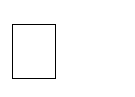 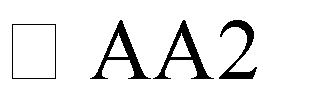 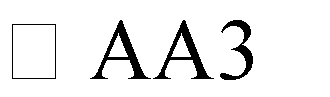 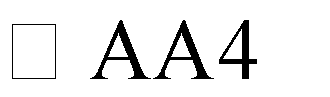 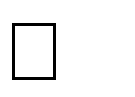 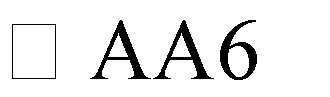 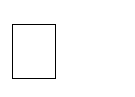 pagina 4 di 7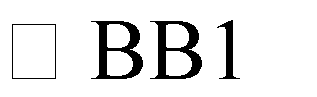 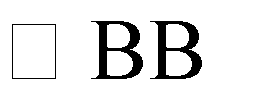 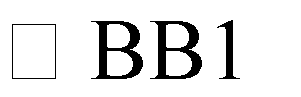 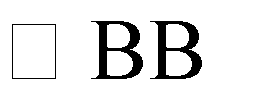 1 Materiali elettrici, da costruzione, ferramenta2 Prodotti alimentari e affini3 Prodotti Cimiteriali e Funebri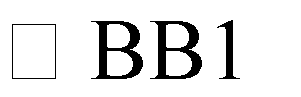 4 Prodotti Monouso, per le Pulizie e per la Raccolta Rifiuti5 Prodotti per il Verde e per il Vivaismo6 Ricerca, rilevazione scientifica e diagnostica7 Tessuti, Indumenti (DPI e non), equipaggiamenti e attrezzature di Sicurezza / Difesa8 Veicoli e Forniture per la MobilitàCC – SERVIZIServizi agli Impianti (manutenzione e riparazione)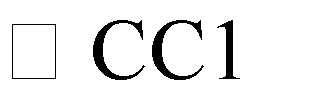 2 Servizi Audio, Foto, Video e Luci3 Servizi Bancari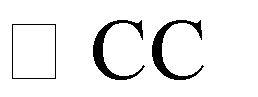 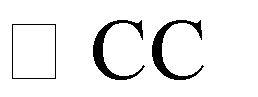 4 Servizi Cimiteriali e Funebri5 Servizi Commerciali vari6 Servizi di Amministrazione e Mediazione immobiliare7 Servizi di Assistenza, Manutenzione e Riparazione di beni e apparecchiature8 Servizi di Conservazione Digitale9 Servizi di Firma digitale e Marca Temporale0 Servizi di Formazione1 Servizi di Gestione dei Rifiuti speciali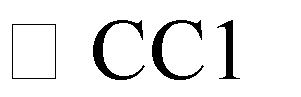 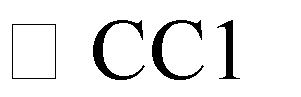 2 Servizi di Informazione, Comunicazione e Marketing3 Servizi di Interazione Utenza4 Servizi di Logistica (Traslochi, Facchinaggio, Movimentazione Merci, Magazzino, Gestione Archivi)5 Servizi di Manutenzione del Verde Pubblico6 Servizi di Monitoraggio Ambientale e Sanitario7 Servizi di Organizzazione Eventi8 Servizi di Organizzazione Viaggi9 Servizi di Pulizia degli Immobili, Disinfestazione e Sanificazione Impianti20 Servizi di Pulizia delle Strade e Servizi invernali21 Servizi di Ricerca, Selezione e Somministrazione del Personale22 Servizi di Riscossione23 Servizi di Ristorazione24 Servizi di Stampa e Grafica25 Servizi di supporto specialistico26 Servizi di Telefonia e Connettività27 Servizi di Trasporto e Noleggio28 Servizi di Valutazione della Conformità29 Servizi di Vigilanza e Accoglienza30 Servizi di Welfare31 Servizi PEC (Posta Elettronica Certificata)32 Servizi per l'Information & Communication Technology33 Servizi per la gestione dell’energia34 Servizi Postali di Raccolta e Recapito e Servizi a Monte e a Valle del Recapito35 Servizi Professionali - Architettonici, di costruzione, ingegneria, ispezione e catasto stradale36 Servizi Professionali Attuariali37 Servizi Professionali di Consulenza del Lavoro38 Servizi professionali di ingegneria informatica e telecomunicazioni39 Servizi Professionali di Revisione Legale40 Servizi Professionali fiscali e tributari41 Servizi Professionali legali e normativi42 Servizi professionali progettazione, verifica della progettazione, coordinamento della sicurezza e direzione dei lavori per opere di ingegneria civile e industriale43 Servizi professionali relativi al patrimonio culturale e restauro architettonico44 Servizi Sanitari45 Servizi Sociali46 Servizi sostitutivi di mensa tramite Buoni Pasto47 Servizio di realizzazione Spettacoli PirotecniciQUADRO 4 – FATTURATO (capacità economica e finanziaria)Dichiara, inoltre, di aver conseguito, nell’ultimo triennio, i seguenti fatturati:2020: €  	2021 €                                                     :   2022 €                                                     :QUADRO 5 – CERTIFICAZIONI DI QUALITÀ / ATTESTAZIONI SOA (LAVORI)Dichiara di essere in possesso delle seguenti certificazioni di qualità / attestazioni SOA:1.  	2.  	3.  	4.  	QUADRO 6 - TRACCIABILITÀ FLUSSI FINANZIARI /COMUNICAZIONE CONTI CORRENTI DEDICATIAi sensi dell’art. 3 della legge nr. 136/2010, dichiara i conti correnti dedicati, anche in via non esclusiva, sui quali devonoessere registrati tutti i movimenti finanziari, e relativi istituti presso cui sono accesi:Istituto di Credito:  	 Agenzia:                                                               IBAN: 		Istituto di Credito:  	Agenzia:                                                               IBAN: 	che i soggetti delegati ad operare sul conto corrente sopra menzionato sono i seguenti:Sig./Sig.ra  		 Nato/a a                                                                                                                                   il  	 Codice Fiscale !     !     !__!     !     !    !     !     !     !     !     !     !__!__!     !     !Residente a  	QUADRO 7 – COMUNICAZIONE E DIFFUSIONE DI DATI PERSONALIAi sensi della legge  30.06.2003  n. 196  e  successive  modificazioni  intervenute,  presto  il  mio  assenso  al trattamento dei miei dati personali, anche con strumenti informatici, esclusivamente nell'ambito del procedimento per il quale la presente dichiarazione viene resa.SI ❑                  NO ❑N.B.  L’assenso al trattamento è obbligatorio ai fini dell’accettazione della domanda di qualificazione.Data .............................................................................. Firma ...................................................................................CHIEDEDI ESSERE AMMESSO ALLA PROCEDURA DI QUALIFICAZIONE PER LA PARTECIPAZIONE  ALLE EVENTUALI GARE di cui al D.P.R. 15 NOVEMBRE 2012, nr. 236Data ............................................................................... Firma ..........................................................................................❑C8 Manutenzione e riparazione attrezzature cucina❑C27 Manovalanza e trasporto❑C9 Disinfestazione e derattizzazione❑C28 Organizzazione convegni, conferenze e cerimonie❑C10 Pulizia locali❑C29 Servizi di lavanderia❑C11 Catering completo❑C30 Assistenza fotocopiatrici❑C12 Onoranze funebri❑C31 Servizio barberia❑C13 Svolgimento corsi addestrativi❑C32 Gestione sala bar e bouvette❑C14 Servizi di stampa, legatoria e tipografia❑C33 Progettazioni tecniche in genere❑C15 Lavaggio stoviglie mensa permuta❑C34 Manutenzione attrezzature ed impianti officina❑C16 Manutenzione poligono di tiro a cielo chiuso❑C35 Tipografia❑C17 Esami ematochimici permuta❑C36 Acquisizione automezzi “fuori uso” anche mediante❑C18 Assistenza sanitaria❑C37 Acquisizione materiali “fuori uso” anche mediante❑C19 Servizio riparazione veicoli (carrozzeria)❑C38 Manutenzione armi❑C20 Servizio riparazione veicoli (parte meccanica)❑C39 Manutenzione apparati radioAA – LAVORIAA1 Lavori di manutenzione – EdiliOG1 Edifici civili e industrialiLavori di manutenzione – ImpiantiOG10 Impianti per la trasformazione alta/media tensioneOG11 Impianti tecnologiciOG9 Impianti per la produzione di energia elettricaLavori di manutenzione - Idraulici, Marittimi e Reti GasOG5 DigheOG6 Acquedotti, gasdotti, oleodottiOG7 Opere marittime e lavori di dragaggioLavori di manutenzione - Stradali, ferroviari ed aerei OG3 Strade, autostrade, ponti, viadotti, ferrovie OG4 Opere d’arte nel sottosuoloAA5 Lavori di manutenzione - Beni del Patrimonio CulturaleOG2 Restauro e manutenzione dei beni immobili sottoposti a tutelaLavori di manutenzione - Ambiente e TerritorioOG12 Opere ed impianti di bonifica e protezione ambientaleOG13 Opere di ingegneria naturalisticaOG8 Opere fluviali, di difesa, di sistemazione idraulicaAA7 Lavori di manutenzione - Opere SpecializzateOS1 Lavori in terraOS10 Segnaletica stradale non luminosa OS11 Apparecchiature strutturali speciali OS12A Barriere stradali di sicurezzaOS12B Barriere paramassi, fermaneve e similiAA1 Lavori di manutenzione – EdiliOG1 Edifici civili e industrialiLavori di manutenzione – ImpiantiOG10 Impianti per la trasformazione alta/media tensioneOG11 Impianti tecnologiciOG9 Impianti per la produzione di energia elettricaLavori di manutenzione - Idraulici, Marittimi e Reti GasOG5 DigheOG6 Acquedotti, gasdotti, oleodottiOG7 Opere marittime e lavori di dragaggioLavori di manutenzione - Stradali, ferroviari ed aerei OG3 Strade, autostrade, ponti, viadotti, ferrovie OG4 Opere d’arte nel sottosuoloAA5 Lavori di manutenzione - Beni del Patrimonio CulturaleOG2 Restauro e manutenzione dei beni immobili sottoposti a tutelaLavori di manutenzione - Ambiente e TerritorioOG12 Opere ed impianti di bonifica e protezione ambientaleOG13 Opere di ingegneria naturalisticaOG8 Opere fluviali, di difesa, di sistemazione idraulicaAA7 Lavori di manutenzione - Opere SpecializzateOS1 Lavori in terraOS10 Segnaletica stradale non luminosa OS11 Apparecchiature strutturali speciali OS12A Barriere stradali di sicurezzaOS12B Barriere paramassi, fermaneve e similiAA1 Lavori di manutenzione – EdiliOG1 Edifici civili e industrialiLavori di manutenzione – ImpiantiOG10 Impianti per la trasformazione alta/media tensioneOG11 Impianti tecnologiciOG9 Impianti per la produzione di energia elettricaLavori di manutenzione - Idraulici, Marittimi e Reti GasOG5 DigheOG6 Acquedotti, gasdotti, oleodottiOG7 Opere marittime e lavori di dragaggioLavori di manutenzione - Stradali, ferroviari ed aerei OG3 Strade, autostrade, ponti, viadotti, ferrovie OG4 Opere d’arte nel sottosuoloAA5 Lavori di manutenzione - Beni del Patrimonio CulturaleOG2 Restauro e manutenzione dei beni immobili sottoposti a tutelaLavori di manutenzione - Ambiente e TerritorioOG12 Opere ed impianti di bonifica e protezione ambientaleOG13 Opere di ingegneria naturalisticaOG8 Opere fluviali, di difesa, di sistemazione idraulicaAA7 Lavori di manutenzione - Opere SpecializzateOS1 Lavori in terraOS10 Segnaletica stradale non luminosa OS11 Apparecchiature strutturali speciali OS12A Barriere stradali di sicurezzaOS12B Barriere paramassi, fermaneve e similiAA1 Lavori di manutenzione – EdiliOG1 Edifici civili e industrialiLavori di manutenzione – ImpiantiOG10 Impianti per la trasformazione alta/media tensioneOG11 Impianti tecnologiciOG9 Impianti per la produzione di energia elettricaLavori di manutenzione - Idraulici, Marittimi e Reti GasOG5 DigheOG6 Acquedotti, gasdotti, oleodottiOG7 Opere marittime e lavori di dragaggioLavori di manutenzione - Stradali, ferroviari ed aerei OG3 Strade, autostrade, ponti, viadotti, ferrovie OG4 Opere d’arte nel sottosuoloAA5 Lavori di manutenzione - Beni del Patrimonio CulturaleOG2 Restauro e manutenzione dei beni immobili sottoposti a tutelaLavori di manutenzione - Ambiente e TerritorioOG12 Opere ed impianti di bonifica e protezione ambientaleOG13 Opere di ingegneria naturalisticaOG8 Opere fluviali, di difesa, di sistemazione idraulicaAA7 Lavori di manutenzione - Opere SpecializzateOS1 Lavori in terraOS10 Segnaletica stradale non luminosa OS11 Apparecchiature strutturali speciali OS12A Barriere stradali di sicurezzaOS12B Barriere paramassi, fermaneve e similiAA1 Lavori di manutenzione – EdiliOG1 Edifici civili e industrialiLavori di manutenzione – ImpiantiOG10 Impianti per la trasformazione alta/media tensioneOG11 Impianti tecnologiciOG9 Impianti per la produzione di energia elettricaLavori di manutenzione - Idraulici, Marittimi e Reti GasOG5 DigheOG6 Acquedotti, gasdotti, oleodottiOG7 Opere marittime e lavori di dragaggioLavori di manutenzione - Stradali, ferroviari ed aerei OG3 Strade, autostrade, ponti, viadotti, ferrovie OG4 Opere d’arte nel sottosuoloAA5 Lavori di manutenzione - Beni del Patrimonio CulturaleOG2 Restauro e manutenzione dei beni immobili sottoposti a tutelaLavori di manutenzione - Ambiente e TerritorioOG12 Opere ed impianti di bonifica e protezione ambientaleOG13 Opere di ingegneria naturalisticaOG8 Opere fluviali, di difesa, di sistemazione idraulicaAA7 Lavori di manutenzione - Opere SpecializzateOS1 Lavori in terraOS10 Segnaletica stradale non luminosa OS11 Apparecchiature strutturali speciali OS12A Barriere stradali di sicurezzaOS12B Barriere paramassi, fermaneve e similiOS14 Impianti di smaltimento e recupero rifiutiOS14 Impianti di smaltimento e recupero rifiutiOS14 Impianti di smaltimento e recupero rifiutiOS15 Pulizia di acque marine, lacustri, fluvialiOS16 Impianti per centrali produzione energia elettricaOS17 Linee telefoniche ed impianti di telefoniaOS19 Impianti di reti di telecomunicazione e di trasmissioni e trattamentoOS20A Rilevamenti topografici OS20B Indagini geognostiche OS21 Opere strutturali specialiOS22 Impianti di potabilizzazione e depurazioneOS24 Verde e arredo urbanoOS25 Scavi archeologiciOS26 Pavimentazioni e sovrastrutture specialiOS27 Impianti per la trazione elettricaOS28 Impianti termici e di condizionamentoOS29 Armamento ferroviarioOS2A Superfici decorate di beni immobili del patrimonio culturale e beni culturali mobili di interesse storico, artistico, archeologicoOS2B Beni culturali mobili di interesse archivistico e librarioOS3 Impianti idrico-sanitario, cucine, lavanderieOS30 Impianti interni elettrici, telefonici, radiotelefonici e televisiviOS31 Impianti per la mobilità sospesaOS33 Coperture specialiOS34 Sistemi antirumore per infrastrutture di mobilitàOS35 Interventi a basso impatto ambientale OS4 Impianti elettromeccanici trasportatori OS5 Impianti pneumatici e antintrusioneOS6 Finiture di opere generali in materiali lignei, plastici, metallici e vetrosiOS7 Finiture di opere generali di natura edile e tecnicaOS8 Opere di impermeabilizzazioneOS9 Impianti per la segnaletica luminosa e la sicurezza del trafficoOS15 Pulizia di acque marine, lacustri, fluvialiOS16 Impianti per centrali produzione energia elettricaOS17 Linee telefoniche ed impianti di telefoniaOS19 Impianti di reti di telecomunicazione e di trasmissioni e trattamentoOS20A Rilevamenti topografici OS20B Indagini geognostiche OS21 Opere strutturali specialiOS22 Impianti di potabilizzazione e depurazioneOS24 Verde e arredo urbanoOS25 Scavi archeologiciOS26 Pavimentazioni e sovrastrutture specialiOS27 Impianti per la trazione elettricaOS28 Impianti termici e di condizionamentoOS29 Armamento ferroviarioOS2A Superfici decorate di beni immobili del patrimonio culturale e beni culturali mobili di interesse storico, artistico, archeologicoOS2B Beni culturali mobili di interesse archivistico e librarioOS3 Impianti idrico-sanitario, cucine, lavanderieOS30 Impianti interni elettrici, telefonici, radiotelefonici e televisiviOS31 Impianti per la mobilità sospesaOS33 Coperture specialiOS34 Sistemi antirumore per infrastrutture di mobilitàOS35 Interventi a basso impatto ambientale OS4 Impianti elettromeccanici trasportatori OS5 Impianti pneumatici e antintrusioneOS6 Finiture di opere generali in materiali lignei, plastici, metallici e vetrosiOS7 Finiture di opere generali di natura edile e tecnicaOS8 Opere di impermeabilizzazioneOS9 Impianti per la segnaletica luminosa e la sicurezza del trafficoOS15 Pulizia di acque marine, lacustri, fluvialiOS16 Impianti per centrali produzione energia elettricaOS17 Linee telefoniche ed impianti di telefoniaOS19 Impianti di reti di telecomunicazione e di trasmissioni e trattamentoOS20A Rilevamenti topografici OS20B Indagini geognostiche OS21 Opere strutturali specialiOS22 Impianti di potabilizzazione e depurazioneOS24 Verde e arredo urbanoOS25 Scavi archeologiciOS26 Pavimentazioni e sovrastrutture specialiOS27 Impianti per la trazione elettricaOS28 Impianti termici e di condizionamentoOS29 Armamento ferroviarioOS2A Superfici decorate di beni immobili del patrimonio culturale e beni culturali mobili di interesse storico, artistico, archeologicoOS2B Beni culturali mobili di interesse archivistico e librarioOS3 Impianti idrico-sanitario, cucine, lavanderieOS30 Impianti interni elettrici, telefonici, radiotelefonici e televisiviOS31 Impianti per la mobilità sospesaOS33 Coperture specialiOS34 Sistemi antirumore per infrastrutture di mobilitàOS35 Interventi a basso impatto ambientale OS4 Impianti elettromeccanici trasportatori OS5 Impianti pneumatici e antintrusioneOS6 Finiture di opere generali in materiali lignei, plastici, metallici e vetrosiOS7 Finiture di opere generali di natura edile e tecnicaOS8 Opere di impermeabilizzazioneOS9 Impianti per la segnaletica luminosa e la sicurezza del trafficoOS15 Pulizia di acque marine, lacustri, fluvialiOS16 Impianti per centrali produzione energia elettricaOS17 Linee telefoniche ed impianti di telefoniaOS19 Impianti di reti di telecomunicazione e di trasmissioni e trattamentoOS20A Rilevamenti topografici OS20B Indagini geognostiche OS21 Opere strutturali specialiOS22 Impianti di potabilizzazione e depurazioneOS24 Verde e arredo urbanoOS25 Scavi archeologiciOS26 Pavimentazioni e sovrastrutture specialiOS27 Impianti per la trazione elettricaOS28 Impianti termici e di condizionamentoOS29 Armamento ferroviarioOS2A Superfici decorate di beni immobili del patrimonio culturale e beni culturali mobili di interesse storico, artistico, archeologicoOS2B Beni culturali mobili di interesse archivistico e librarioOS3 Impianti idrico-sanitario, cucine, lavanderieOS30 Impianti interni elettrici, telefonici, radiotelefonici e televisiviOS31 Impianti per la mobilità sospesaOS33 Coperture specialiOS34 Sistemi antirumore per infrastrutture di mobilitàOS35 Interventi a basso impatto ambientale OS4 Impianti elettromeccanici trasportatori OS5 Impianti pneumatici e antintrusioneOS6 Finiture di opere generali in materiali lignei, plastici, metallici e vetrosiOS7 Finiture di opere generali di natura edile e tecnicaOS8 Opere di impermeabilizzazioneOS9 Impianti per la segnaletica luminosa e la sicurezza del trafficoOS15 Pulizia di acque marine, lacustri, fluvialiOS16 Impianti per centrali produzione energia elettricaOS17 Linee telefoniche ed impianti di telefoniaOS19 Impianti di reti di telecomunicazione e di trasmissioni e trattamentoOS20A Rilevamenti topografici OS20B Indagini geognostiche OS21 Opere strutturali specialiOS22 Impianti di potabilizzazione e depurazioneOS24 Verde e arredo urbanoOS25 Scavi archeologiciOS26 Pavimentazioni e sovrastrutture specialiOS27 Impianti per la trazione elettricaOS28 Impianti termici e di condizionamentoOS29 Armamento ferroviarioOS2A Superfici decorate di beni immobili del patrimonio culturale e beni culturali mobili di interesse storico, artistico, archeologicoOS2B Beni culturali mobili di interesse archivistico e librarioOS3 Impianti idrico-sanitario, cucine, lavanderieOS30 Impianti interni elettrici, telefonici, radiotelefonici e televisiviOS31 Impianti per la mobilità sospesaOS33 Coperture specialiOS34 Sistemi antirumore per infrastrutture di mobilitàOS35 Interventi a basso impatto ambientale OS4 Impianti elettromeccanici trasportatori OS5 Impianti pneumatici e antintrusioneOS6 Finiture di opere generali in materiali lignei, plastici, metallici e vetrosiOS7 Finiture di opere generali di natura edile e tecnicaOS8 Opere di impermeabilizzazioneOS9 Impianti per la segnaletica luminosa e la sicurezza del trafficoBB – BENIArredi2 Attrezzature e Segnaletica stradale3 Attrezzature Sportive, Musicali e Ricreative4 Cancelleria, Carta, Consumabili da stampa e Prodotti per il restauro5 Carburanti, Combustibili, Lubrificanti e liquidi funzionali6 Forniture specifiche per la Sanità7 Impianti e Beni per la produzione di energia da fonte rinnovabile e per l'efficienza energetica8 Informatica, Elettronica, Telecomunicazioni e Macchine per Ufficio9 Libri, Prodotti editoriali e multimedialiArredi2 Attrezzature e Segnaletica stradale3 Attrezzature Sportive, Musicali e Ricreative4 Cancelleria, Carta, Consumabili da stampa e Prodotti per il restauro5 Carburanti, Combustibili, Lubrificanti e liquidi funzionali6 Forniture specifiche per la Sanità7 Impianti e Beni per la produzione di energia da fonte rinnovabile e per l'efficienza energetica8 Informatica, Elettronica, Telecomunicazioni e Macchine per Ufficio9 Libri, Prodotti editoriali e multimedialiArredi2 Attrezzature e Segnaletica stradale3 Attrezzature Sportive, Musicali e Ricreative4 Cancelleria, Carta, Consumabili da stampa e Prodotti per il restauro5 Carburanti, Combustibili, Lubrificanti e liquidi funzionali6 Forniture specifiche per la Sanità7 Impianti e Beni per la produzione di energia da fonte rinnovabile e per l'efficienza energetica8 Informatica, Elettronica, Telecomunicazioni e Macchine per Ufficio9 Libri, Prodotti editoriali e multimedialiArredi2 Attrezzature e Segnaletica stradale3 Attrezzature Sportive, Musicali e Ricreative4 Cancelleria, Carta, Consumabili da stampa e Prodotti per il restauro5 Carburanti, Combustibili, Lubrificanti e liquidi funzionali6 Forniture specifiche per la Sanità7 Impianti e Beni per la produzione di energia da fonte rinnovabile e per l'efficienza energetica8 Informatica, Elettronica, Telecomunicazioni e Macchine per Ufficio9 Libri, Prodotti editoriali e multimedialiArredi2 Attrezzature e Segnaletica stradale3 Attrezzature Sportive, Musicali e Ricreative4 Cancelleria, Carta, Consumabili da stampa e Prodotti per il restauro5 Carburanti, Combustibili, Lubrificanti e liquidi funzionali6 Forniture specifiche per la Sanità7 Impianti e Beni per la produzione di energia da fonte rinnovabile e per l'efficienza energetica8 Informatica, Elettronica, Telecomunicazioni e Macchine per Ufficio9 Libri, Prodotti editoriali e multimediali0 Macchinari, Soluzioni abitative e Strutture logistiche0 Macchinari, Soluzioni abitative e Strutture logistiche0 Macchinari, Soluzioni abitative e Strutture logistiche